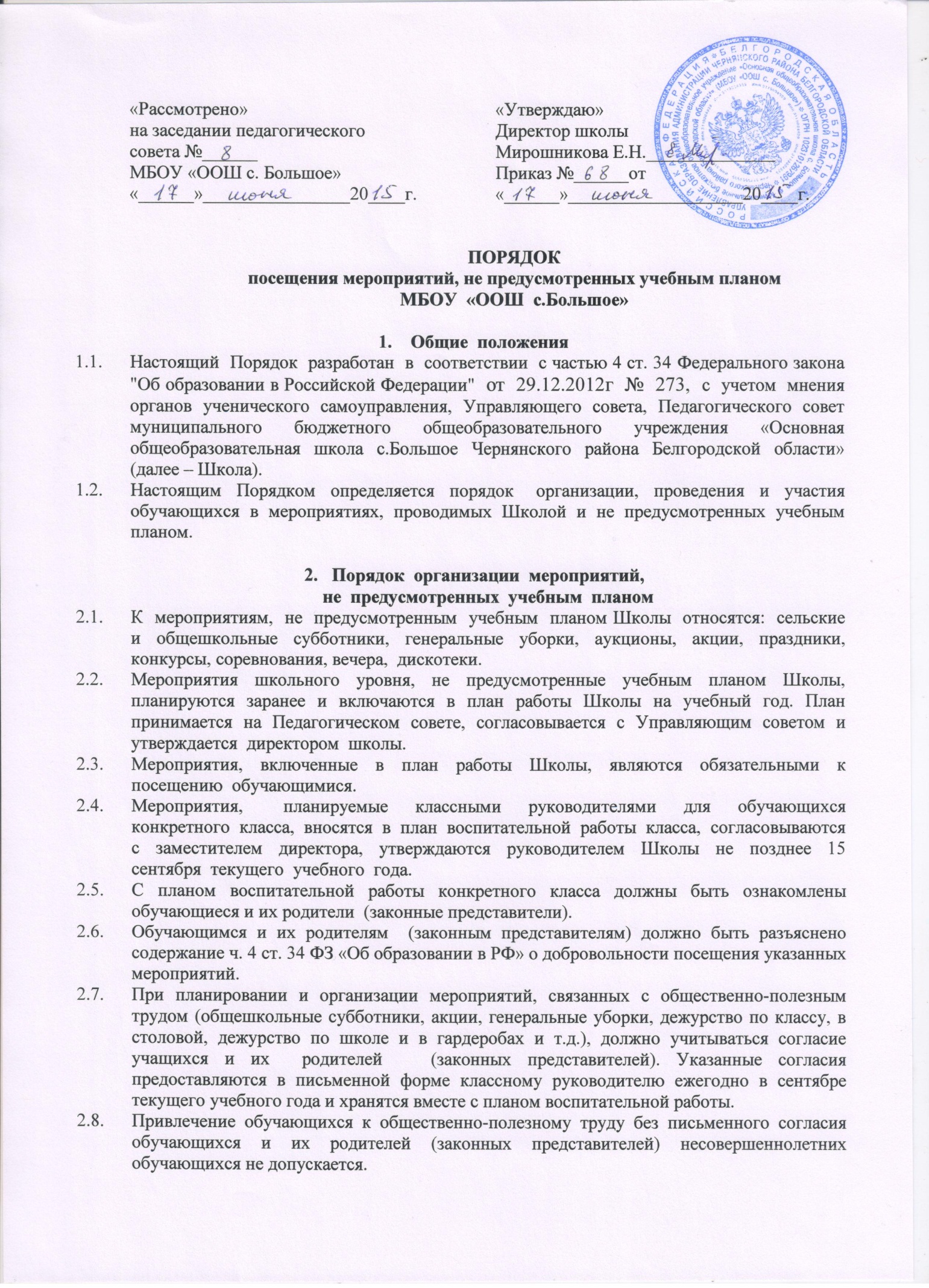 Порядок проведения мероприятий,не предусмотренных учебным планом3.1. При подготовке и проведении мероприятий, не предусмотренных учебным планом, не допускается оставлять обучающихся без присмотра.3.2. Перед проведением мероприятий, не предусмотренных учебным планом, проводятся инструктажи по технике безопасности (правилам поведения в общественном транспорте, походе, в театре, на экскурсиях и т.д.) с отметкой в соответствующем журнале.3.3. При организованных выездах не более чем на 8-12 часов классным руководителем подается заявление о согласовании на выезд не позднее, чем за 3 дня до проведения мероприятия.3.4. Организованный выезд осуществляется только при наличии приказа руководителя образовательного учреждения с разрешением на выезд.3.5. Организованный выезд осуществляется при наличии сопровождающих из расчета 1 сопровождающий на 10-11 учащихся.3.6. При организованных выездах более чем на сутки (с ночевкой) классным руководителем подается заявка о согласовании на выезд не менее чем за 10 дней до выезда.3.7. Организованный выезд более чем на 1 сутки согласовывается с Управлением образования и подтверждается соответствующим приказом.3.8. Заместитель директора,  курирующий    воспитательную  работу,  при получении заявления от классного руководителя с просьбой о разрешении на организованный выезд более чем на 1 сутки в течение рабочего дня готовит соответствующее ходатайство на имя начальника Управления образования.3.9. Мероприятия, не предусмотренные учебным планом, проводимые классными руководителями, должны включаться в план работы на неделю. 3.10. Мероприятия, проводимые в пределах территории Школы, могут не сопровождаться соответствующим приказом руководителя Школы. Внесение мероприятия в план работы на неделю подразумевает возложение ответственности за жизнь и здоровье учащихся на работника, ответственного за проведение данного мероприятия.3.11. Все мероприятия, не предусмотренные учебным планом, проводимые в помещении Школы, должны заканчиваться не позднее 20-00 часов.3.12. Педагогический работник, ответственный за проведение мероприятия, после окончания мероприятия должен убедиться в том, что все обучающиеся покинули Школу, отключить электроприборы, закрыть помещения.3.13. При возникновении чрезвычайных ситуаций во время проведения мероприятий, не предусмотренных учебным планом, работник, ответственный за проведение мероприятия, обязан немедленно доложить о случившемся дежурному администратору и принять меры для ликвидации последствий случившегося.Документация по результатам проведенных мероприятий, не предусмотренных учебным планом4.1. По результатам проведенного мероприятия, не предусмотренного учебным планом, лицом ответственным за проведение указанного мероприятия может быть составлена соответствующая информационно-аналитическая справка. Информация размещается  на официальном сайте Школы в сети «Интернет».